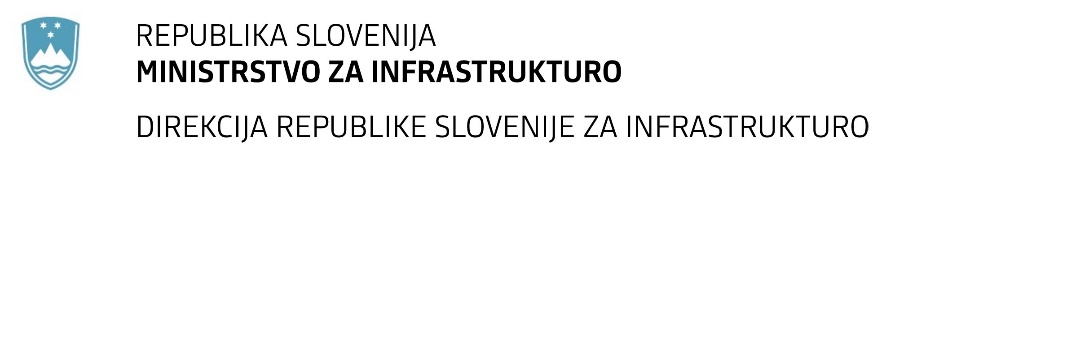 Tržaška cesta 19, 1000 Ljubljana	T: 01 478 80 02	F: 01 478 81 23 	E: gp.drsi@gov.si	www.di.gov.siUlica heroja Staneta 1, 2000 Maribor	T: 02 220 10 00	E: mestna.obcina@maribor.si	www.maribor.siNAVODILA ZA PRIPRAVO PONUDBENaročnik, Republika Slovenija, Ministrstvo za infrastrukturo,Direkcija Republike Slovenije za infrastrukturoinsoinvestitor, Mestna občina Mariborrazpisujeta javno naročilo:»Izdelava projektne dokumentacije za izvedbo podvoza Ledina in novega žel. postajališča Ledina na glavni žel. progi št. 30 Zidani Most – Šentilj – d.m.«in vse zainteresirane vabita k oddaji ponudbe, skladne s temi navodili.NAVODILA ZA PRIPRAVO PONUDBEVsebina1.	OSNOVNI PODATKI O NAROČILU2.	PRAVILA POSLOVANJA2.1	Pravna podlaga2.2	Pomen izrazov v navodilih2.3	Pojasnila in spremembe razpisne dokumentacije2.4	Zaupnost in javnost podatkov2.5	Obličnost ponudbe2.6	Predložitev ponudbe2.7	Odpiranje ponudb2.8	Pregled in presoja ponudb2.9	Obvestilo o oddaji naročila2.10	Pravno varstvo2.11	Sklenitev pogodbe3.	POGOJI IN MERILA ZA IZBOR PONUDB 3.1	Razlogi za izključitev 3.2	Pogoji za sodelovanje3.3	Merila za izbiro najugodnejše ponudbe4.	PONUDBENA DOKUMENTACIJA4.1	Ponudba - predračun4.2	ESPD4.3	Podatki o gospodarskem subjektu in dokazila o usposobljenosti4.4	Specifikacija naročila4.5	Zavarovanje za resnost ponudbe4.6	Pooblastilo za pridobitev podatkov iz kazenske evidence1.	OSNOVNI PODATKI O NAROČILUVsebina in obseg naročila je opredeljena v " Specifikaciji naročila" ki je na razpolago ponudnikom v elektronski obliki na portalu naročnika DRSI, spletni naslov http://www.di.gov.si. 2.	PRAVILA POSLOVANJA2.1	Pravna podlagaNaročilo se oddaja na podlagi veljavnih predpisov, ki urejajo javno naročanje in javne finance v Republiki Sloveniji ter predpisov s področja predmeta naročila.2.2	Pomen izrazov v navodilihGospodarski subjekt je pravna ali fizična oseba, ki nastopa v ponudbi in prevzema dela, ki so predmet naročila.Ponudnik je gospodarski subjekt (ali skupina takih subjektov), ki odda ponudbo.Izvajalec je ponudnik, s katerim je sklenjena pogodba za izvedbo naročila.Glavni izvajalec je ponudnik, s katerim je sklenjena pogodba za izvedbo naročila, kjer sodelujejo tudi podizvajalci.ESPD je enotni evropski dokument v zvezi z oddajo javnega naročila (79. člen ZJN-3) in predstavlja uradno izjavo gospodarskega subjekta, da ne obstajajo razlogi za njegovo izključitev in da izpolnjuje naročnikove pogoje za sodelovanje.2.3	Pojasnila in spremembe razpisne dokumentacijeMorebitne spremembe in pojasnila razpisne dokumentacije bodo objavljena na spletni strani naročnika (http://www.di.gov.si) ter na portalu javnih naročil. Pojasnila bodo objavljena najpozneje šest dni pred dnevom za oddajo ponudb pod pogojem, da je bil zahtevek za pojasnilo prejet preko portala javnih naročil vsaj dva delovna dneva prej. Pojasnila in spremembe so sestavni del razpisne dokumentacije in jih je treba upoštevati pri pripravi ponudbe.2.4	Zaupnost  in javnost podatkovKot zaupen bo varovan le tisti ponudnikov podatek, ki po zakonu lahko velja za osebni ali tajni podatek ali za poslovno skrivnost in je kot tak v predloženi dokumentaciji vsak zase vidno označen in s priloženim sklepom družbe opredeljen kot poslovna skrivnost. Ponudnikovi podatki v naročnikovih predlogah za izdelavo ponudbe (razen osebnih podatkov) so javni in ne smejo biti opredeljeni kot poslovna skrivnost.2.5	Obličnost ponudbe2.5.1	Samostojna ponudbaSamostojna je tista ponudba, v kateri nastopa samo en gospodarski subjekt (samostojni ponudnik), ki neposredno sam s svojim znanjem, kadrom in zagotovljenimi tehničnimi zmogljivostmi izpolnjuje razpisane pogoje ter prevzema izvedbo celotnega naročila.2.5.2	Skupna ponudbaSkupna ponudba je ponudba, v kateri kot ponudnik nastopa več gospodarskih subjektov (v nadaljevanju: partnerjev), ki skupaj prevzemajo izvedbo naročila. Partnerji so med seboj enakopravni in v razmerju do naročnika neomejeno solidarno odgovarjajo za izvedbo celotnega naročila. V ponudbi mora biti navedeno, kdo so partnerji, kdo je vodilni, ki jih zastopa ter katera dela iz naročila in za kakšno ceno vsak prevzema.Skupina ponudnikov v ponudbi predloži pisni dogovor o skupnem nastopu iz katerega so razvidne vloge in odgovornost posameznih partnerjev, deleži, ki jih partnerji prevzemajo, določila glede finančnih zavarovanj in prevzem neomejene solidarne odgovornosti vseh partnerjev v skupni ponudbi do naročnika.2.5.3	Ponudba s podizvajalciPonudba s podizvajalci je ponudba, v kateri je za izvedbo določenega dela naročila kot podizvajalec nominiran ustrezno usposobljen gospodarski subjekt. Ne glede na število podizvajalcev v razmerju do naročnika ponudnik v celoti odgovarja za izvedbo naročila.Podizvajalec, ki zahteva naročnikovo neposredno plačilo za izvedena dela, mora to svojo zahtevo predložiti že v ponudbi ter navesti prevzeta dela in njihovo vrednost.2.5.5	Najvišja sprejemljiva vrednost ponudbKončna ponudba, katere višina bo z DDV presegala vrednost 240.000,00 EUR bo izločena kot nedopustna in je naročnik ne bo upošteval v postopku ugotavljanja najugodnejšega ponudnika.Tuji ponudnikiV primeru ponudbe s tujimi ponudniki se v ponudbeni dokumentaciji zahteva predložitev potrdil o nekaznovanosti z datumom pred rokom za oddajo ponudbe, s tem, da si naročnik pridržuje pravico, da bo preveril izključitvene pogoje po roku za oddajo ponudbe.2.6	Finančna zavarovanjaFinančna zavarovanja lahko izdajo:banka v državi naročnika alituja banka preko korespondenčne banke v državi naročnika.2.6.1	Zavarovanje za resnost ponudbeKot zavarovanje za resnost ponudbe mora ponudnik (pri skupni ponudbi katerikoli partner) predložiti finančno zavarovanje v obliki bančne garancije skladno z vzorcem iz razpisne dokumentacije, v višini 6.000,00 EUR in z veljavnostjo še 130 dni po izteku roka za oddajo ponudb.Finančno zavarovanje za resnost ponudbe naročnik unovči, če ponudnik:umakne ponudbo po poteku roka za prejem ponudb;na poziv naročnika ne podpiše pogodbe v roku;v skladu s pogodbo ne predloži finančnega zavarovanja za dobro izvedbo pogodbenih obveznost;v roku 15 delovnih dni od prejema poziva k podpisu pogodbe o izvedbi predmetnega javnega naročila ni izkazal vpisa v imenik po veljavni gradbeni zakonodaji za vse ključne kadre za katere je tako določeno v razpisni dokumentaciji in jih predložil v kopiji naročniku.2.6.2	Zavarovanje za dobro izvedbo pogodbenih obveznostiIzvajalec je dolžan skladno z določili pogodbe in vzorcem iz razpisne dokumentacije najkasneje v roku 20 delovnih dni od prejema sklenjene pogodbe naročniku izročiti finančno zavarovanje za dobro izvedbo pogodbenih obveznosti v višini 5% pogodbene vrednosti (z DDV) v obliki bančne garancije skladno z vzorcem iz razpisne dokumentacije z veljavnostjo še najmanj 30 dni po izteku roka za dokončanje vseh del.Finančno zavarovanje za dobro izvedbo pogodbenih obveznosti naročnik lahko unovči, če izvajalec svojih obveznosti do naročnika ne izpolni skladno s pogodbo.2.7	Predložitev ponudbePonudbo se predloži v elektronski obliki skladno z Navodili za uporabo informacijskega sistema za uporabo funkcionalnosti elektronske oddaje ponudb e-JN: PONUDNIKI. Navodila za uporabo informacijskega sistema so objavljena na spletnem naslovu https://ejn.gov.si/eJN2, ponudnik pa se mora pred oddajo ponudbe v informacijski sistem e-JN registrirati.Uporabnik ponudnika, ki je v informacijskem sistemu e-JN pooblaščen za oddajanje ponudb, ponudbo odda s klikom na gumb »Oddaj«. Informacijski sistem e-JN ob oddaji ponudb zabeleži identiteto uporabnika in čas oddaje ponudbe. Uporabnik z dejanjem oddaje ponudbe izkaže in izjavi voljo v imenu ponudnika oddati zavezujočo ponudbo (18. člen Obligacijskega zakonika). Z oddajo ponudbe je le-ta zavezujoča za čas, naveden v ponudbi, razen če jo uporabnik ponudnika umakne ali spremeni pred potekom roka za oddajo ponudb.Uspešno oddana ponudba v informacijskem sistemu e-JN dobi status »ODDANA«. Oddano ponudbo lahko do roka za oddajo ponudb ponudnik umakne in predloži drugo. Po preteku roka za oddajo ponudb ponudbe ni več mogoče oddati ali umakniti.2.8	Odpiranje ponudbOb uri, določeni za javno odpiranje ponudb informacijski sistem e-JN avtomatično prikaže imena ponudnikov in omogoči dostop do ponudnikovega pdf dokumenta, naloženega v sistemu e-JN pod razdelek »Predračun«.2.9	Pregled in presoja ponudbNaročnik lahko skladno z zakonom od ponudnika zahteva odpravo pomanjkljivosti glede predloženih listin, soglasje k odpravi računskih napak ter pojasnila ali dodatna (stvarna) dokazila za navedbe v ponudbi. Komunikacija s ponudnikom poteka v informacijskem sistemu e-JN. Ponudnika se izključi, če v določenem roku ne odpravi pomanjkljivosti oziroma ne predloži ustreznih pojasnil ali dodatnih dokazil.Naknadno vključevanje gospodarskih subjektov ter zahtevanih kadrov in referenc (razen v primeru izključitve podizvajalca zaradi neizpolnjevanja pogojev iz točk 3.1.1 do 3.1.5) pred oddajo naročila ni dopustno, po oddaji pa le, če bi bila sicer ogrožena izvedba naročila skladno s pogodbo, če so izpolnjeni zahtevani pogoji za priznanje sposobnosti in ob soglasju naročnika.V primeru utemeljenega suma, da je gospodarski subjekt predložil neresnično izjavo ali ponarejeno oziroma spremenjeno listino kot pravo, bo naročnik Državni revizijski komisiji za revizijo postopkov oddaje javnih naročil skladno z zakonom podal predlog za uvedbo postopka o prekršku.2.10	Obvestilo o oddaji naročilaNaročnik najkasneje v 90 dneh od roka za oddajo ponudb sprejme odločitev o oddaji naročila in jo objavi na portalu javnih naročil.Po sprejemu odločitve o oddaji naročila lahko naročnik iz razlogov in na način, kot je določeno z zakonom odstopi od sklenitve pogodbe oziroma izvedbe javnega naročila.2.11	Pravno varstvoPonudnikom je pravno varstvo zagotovljeno po Zakonu o pravnem varstvu v postopkih javnega naročanja.2.12	Sklenitev pogodbeIzbrani ponudnik je dolžan najkasneje v štirinajstih (14) delovnih dneh po prejemu pogodbe v podpis naročniku vrniti podpisano pogodbo, sicer naročnik lahko sklepa, da ponudnik od podpisa pogodbe odstopa. Pogodba je sklenjena, ko jo podpišejo vse pogodbene stranke (pri skupni ponudbi tudi vsi partnerji oz. vodilni partner po pooblastilu partnerjev). Kadar je v pogodbi zahtevana predložitev finančnega zavarovanja za dobro izvedbo pogodbenih obveznosti (vzorec pogodbe in finančnega zavarovanja sta sestavni del razpisne dokumentacije) je ponudnik ta zavarovanja dolžan predložiti skladno z določili pogodbe.Naročniku je z zakonom prepovedano skleniti pogodbo s ponudnikom, ki je uvrščen v evidenco poslovnih subjektov iz 35. člena Zakona o integriteti in preprečevanju korupcije, že sklenjene pogodbe s takšnim ponudnikom pa so nične.Izbrani ponudnik mora v roku 8 dni od prejema naročnikovega poziva posredovati izjavo s podatki o:svojih ustanoviteljih, družbenikih, vključno s tihimi družbeniki, delničarjih, komanditistih ali drugih lastnikih in podatke o lastniških deležih navedenih oseb,gospodarskih subjektih, za katere se glede na določbe zakona, ki ureja gospodarske družbe šteje, da so z njim povezane družbe.To izjavo oziroma podatke je naročnik na zahtevo dolžan predložiti Komisiji za preprečevanje korupcije. Če se izkaže, da je ponudnik predložil lažno izjavo oziroma dal neresnične podatke o navedenih dejstvih, ima to za posledico ničnost pogodbe.3	POGOJI IN MERILA ZA IZBOR PONUDB3.1	Razlogi za izključitev3.1.1	Gospodarski subjekt ali oseba, ki je članica upravnega, vodstvenega ali nadzornega organa tega gospodarskega subjekta ali ki ima pooblastilo za njegovo zastopanje ali odločanje ali nadzor v njem je bil pravnomočno obsojen zaradi kaznivih dejanj iz 1. odstavka 75. člena Zakona o javnem naročanju (ZJN-3).3.1.2	Pristojni organ Republike Slovenije ali druge države članice ali tretje države je v zadnjih treh letih pred oddajo ponudbe pri gospodarskemu subjektu ugotovil najmanj dve kršitvi v zvezi s plačilom za delo, delovnim časom, počitki, opravljanjem dela na podlagi pogodb civilnega prava kljub obstoju elementov delovnega razmerja ali v zvezi z zaposlovanjem na črno, za kateri mu je bila s pravnomočno odločitvijo ali več pravnomočnimi odločitvami izrečena globa za prekršek.3.1.3	Gospodarski subjekt ne izpolnjuje obveznih dajatev in drugih denarnih nedavčnih obveznosti v skladu z zakonom, ki ureja finančno upravo, ki jih pobira davčni organ v skladu s predpisi države, v kateri ima sedež, ali predpisi države naročnika. Šteje se, da gospodarski subjekt ne izpolnjuje obveznosti iz prejšnjega stavka, če vrednost teh neplačanih zapadlih obveznosti na dan oddaje ponudbe znaša 50 eurov ali več ali če na dan oddaje ponudbe ni imel predloženih vseh obračunov davčnih odtegljajev za dohodke iz delovnega razmerja za obdobje zadnjih petih let do dne oddaje ponudbe. 3.1.4	Nad gospodarskim subjektom se je začel postopek zaradi insolventnosti ali prisilnega prenehanja po zakonu, ki ureja postopek zaradi insolventnosti in prisilnega prenehanja, ali postopek likvidacije po zakonu, ki ureja gospodarske družbe, če njegova sredstva ali poslovanje upravlja upravitelj ali sodišče, ali če so njegove poslovne dejavnosti začasno ustavljene, ali če se je v skladu s predpisi druge države nad njim začel postopek ali pa je nastal položaj z enakimi pravnimi posledicami.3.1.5	V zadnjih treh letih pred rokom za oddajo ponudbe so se pri pogodbi o izvedbi javnega naročila, sklenjeni z naročnikom, pri gospodarskem subjektu pokazale precejšnje ali stalne pomanjkljivosti pri izpolnjevanju ključne obveznosti, zaradi česar je naročnik predčasno odstopil od naročila oziroma pogodbe ali uveljavljal odškodnino ali so bile izvedene druge primerljive sankcije. V zadnjih treh letih pred rokom za oddajo ponudbe se je pri poslovanju z naročnikom pri gospodarskem subjektu izkazala hujša kršitev poklicnih pravil kot na primer: nestrokovna, nepopolna ali nepravočasna izvedba posla, slabša kvaliteta od dogovorjene, huda malomarnost, neupoštevanje pogodbenih določil …, zaradi česar je omajana njegova integriteta. 3.1.6	Gospodarski subjekt je na dan, ko poteče rok za oddajo ponudb, izločen iz postopkov oddaje javnih naročil zaradi uvrstitve v evidenco gospodarskih subjektov z negativnimi referencami.dokazilo:	ESPD za vsak gospodarski subjekt, ki nastopa v ponudbiopombe:	Razlogi za izključitev veljajo za vsak gospodarski subjekt (ponudnik, partner, podizvajalec), ki nastopa v ponudbi oziroma sodeluje pri izvedbi naročila. Za navedbe, ki jih ni možno ali jih naročnik ne uspe preveriti v uradnih evidencah državnih organov ali organov lokalnih skupnosti si naročnik pridržuje pravico, da zahteva dodatne informacije ali (stvarna) dokazila o izpolnjevanju pogojev ali izjave podane pred pravosodnim ali upravnim organom, notarjem ali pristojnim organom poklicnih ali gospodarskih subjektov v državi, kjer ima gospodarski subjekt svoj sedež in po potrebi zahteva pooblastilo za pridobitev določenih podatkov.Naročnik vodi evidenco gospodarskih subjektov, ki ne izpolnjujejo pogoja iz točke 3.1.5. Ob uvrstitvi v to evidenco in o razlogih za uvrstitev je gospodarski subjekt s strani naročnika pisno obveščen.Zaželeno je, da gospodarski subjekti, ki nastopajo v ponudbi predložijo potrdila o nekaznovanosti za pravne in fizične osebe, ki morajo biti izdana v letu 2020 do roka za oddajo ponudbe.3.2     Pogoji za sodelovanje3.2.1	Ustreznost za opravljanje poklicne dejavnosti3.2.1.1	Gospodarski subjekt je registriran za opravljanje dejavnosti, ki je predmet naročila in jo prevzema v ponudbi.dokazilo: 	ESPD za vsak gospodarski subjekt, ki nastopa v ponudbi3.2.2	Ekonomsko finančni položaj3.2.2.1	Ponudnik (v skupni ponudbi en ali več partnerjev skupaj) je imel v zadnjih treh poslovnih letih (če posluje manj kot 3 leta, v obdobju, odkar posluje) povprečni čisti letni prihodek vsaj v višini 300.000,00 EUR.dokazilo: 	  ESPD za ponudnika (pri skupni ponudbi za vsakega partnerja)opomba:	Kot zadnja tri poslovna leta štejejo tista, za katera so izdelani in dostopni računovodski izkazi v   uradnih evidencah (AJPES ...). Naročnik si pridržuje pravico, da navedbe preveri ter zahteva dokazila iz katerih je razvidno izpolnjevanje tega pogoja.3.2.2.2	Ponudnik (v skupni ponudbi vsak partner) na dan oddaje ponudbe nima blokiranega nobenega transakcijskega računa, v zadnjih 180 dneh pred rokom za oddajo ponudb pa ni imel nobenega transakcijskega računa blokiranega več kot 20 zaporednih dni.dokazilo: 	ESPD za ponudnika (pri skupni ponudbi za vsakega partnerja)opomba:	Naročnik si pridržuje pravico, da navedbe preveri ter zahteva listino BON2 ali drugo enakovredno dokazilo, oziroma potrdilo ponudnikove poslovne banke, iz katere je razvidno izpolnjevanje tega pogoja. Pogoj mora izpolnjevati ponudnik (v skupni ponudbi vsak partner).3.2.3	Tehnična in strokovna sposobnost3.2.3.1	Ponudnik (vodilni partner ali katerikoli partner) je v zadnjih 5 letih pred objavo predmetnega naročila neposredno sam izdelal vsaj en (1) referenčni projekt na nivoju PGD in/ali DGD in/ali PZI in/ali IZN, s področja projektiranja železniške infrastrukture, ki je vključeval novogradnjo ali nadgradnjo železniškega podvoza ter cestne in komunalne infrastrukture v območju podvoza. Predračunska vrednost referenčnega projekta mora biti najmanj 2.000.000,00 EUR brez DDV (opomba: Vrednost investicije se upošteva skladno s projektantskim predračunom).dokazilo: 	ESPD za ponudnika (pri skupni ponudbi za vsakega partnerja) in zaželeno predložitiReferenčno potrdilo gospodarskega subjekta skladno s predlogo in potrjeno s strani naročnika referenčnih del.opomba:	Naročnik si pridržuje pravico navedbe preveriti ter od ponudnika zahtevati dokazila, da ima ob oddaji ponudbe zagotovljene kadrovske zmogljivosti za izvedbo naročila (spisek zagotovljenega kadra, dokazila o zaposlitvi, dokazila o izpolnjevanju določb delovnopravne zakonodaje, dokazila o izobrazbi in o navedenih referencah, certifikati, diplome,...).	Naročnik bo upošteval le zaključene projekte, kar pomeni, da je za projekt uspešno zaključena revizija in recenzija oz. izdano gradbeno, obratovalno, uporabno ali drugo enakovredno dovoljenje s katerim se dovoljuje uporaba sistema. Šteje se, da je ponudnik referenčni projekt izdelal neposredno sam, če je pretežni del projekta izvedel brez sodelovanja drugih gospodarskih subjektov (partnerjev ali podizvajalcev).3.2.3.2	Zagotovljene morajo biti kadrovske zmogljivosti za kvalitetno izvedbo celotnega naročila v predvidenem roku, skladno s predpisi in standardi s področja predmeta naročila ter delovnopravno zakonodajo.	V času veljavnosti pogodbe morajo vsi ključni kadri, ki jih ponudnik navede za dokazovanje kadrovske sposobnosti, ali aktivno obvladati slovenski jezik ali imeti ves čas veljavnosti pogodbe zagotovljenega prevajalca.	Zahteva se naslednje kadre:Posamezni strokovnjak naveden v delovni skupini, lahko pokriva največ dve strokovni področji.V kolikor ponudnik navaja delavce, ki so zaposleni pri drugem delodajalcu, mora biti tak gospodarski subjekt priglašen kot podizvajalec, razen, če nastopa kot partner v skupni ponudbi.Za izkazovanje ustrezne reference projektanta mora biti:za dokumentacijo faze IZN ali PZI uspešno opravljena revizija skladno z zakonodajo za IZN ali za prevzet in odobren PZI s strani Naročnika/Inženirja ali pridobljeno obratovalno ali uporabno dovoljenje ali enakovredno dovoljenje.Ponudnik lahko glede pogojev v zvezi s kadrovsko sposobnostjo uporabi kadrovske zmogljivosti drugih subjektov pod pogojem, da bodo slednji izvajali storitve, za katere se zahtevajo te zmogljivosti, gospodarski subjekt pa mora v ponudbi nastopati kot partner ali kot podizvajalec.dokazilo: ESPD za ponudnika (pri skupni ponudbi za vsakega partnerja) inIzpolnjen obrazec Seznam ključnih kadrov in Referenčna potrdila strokovnjakov, skladna s predlogo in potrjena s strani naročnikov referenčnih del.opomba:	Naročnik si pridržuje pravico navedbe preveriti ter od ponudnika zahtevati dokazila, da ima ob oddaji ponudbe zagotovljene kadrovske zmogljivosti za izvedbo naročila (spisek zagotovljenega kadra, dokazila o zaposlitvi, dokazila o izpolnjevanju določb delovnopravne zakonodaje, dokazila o izobrazbi in o navedenih referencah, certifikati, diplome,...).Za kadre za katere se zahteva, da so vpisani v IZS in ki ob oddaji ponudbe še niso vpisani v imenik IZS, mora ponudnik podati izjavo, da izpolnjujejo vse predpisane pogoje za vpis in da bo v primeru, če bo na razpisu izbran, pred podpisom pogodbe predložil dokazilo o tem vpisu.3.3	Merila za izbiro najugodnejše ponudbeMerilo za izbiro najugodnejše ponudbe je ekonomsko najugodnejša ponudba.Skupna ocena ponudbe se izvede z upoštevanjem uteži za posamezno merilo in s seštevanjem normiranih točk po vseh merilih, zaokroženo na dve decimalni mesti. Skupno oceno ponudbe predstavlja seštevek točk po posameznih merilih, kot so opisana v točkah a) in b).Ponudnik, ki zbere najvišje število  točk je najugodnejši. V primeru enakega števila točk, je ugodnejši ponudnik, ki je ponudil nižjo ponudbeno ceno za izdelavo projektne dokumentacije. V primeru, da je pri ponudnikih z enakim številom točk enako tudi število točk  za ponudbeno ceno, bo o najugodnejši ponudbi odločil žreb.Ponudbena cena iz ponudbenega predračuna za izvedbo z DDV, kot je razvidna iz obrazca ponudbe (maksimalno 90 točk):Ponudba, ki nudi v primerjavi z ostalimi ponudbami najnižjo ponudbeno ceno, prejme največ točk, ponudba z najvišjo ponudbeno ceno pa dobi najmanj točk.Najvišje možno število točk je 95.Ostale ponudbe dobijo št. točk, ki ustreza sorazmernemu odstopanju njihovih ponudbenih vrednosti od, po vrednosti najnižje dopustne ponudbe, kar se izračuna po formuli:Tx = 95 x (Cmin / Cx),Kjer je:Tx ……… št. točk vrednotene ponudbe95 ……… najvišje možno št. točkCmin …... Dopustna ponudba ponudnika z najnižjo ponudbeno ceno za izvedbo Cx ……… cena vrednotene ponudbe Točke za odgovorni strokovni kader (maksimalno 5 točk):Z 1,25 točkama se vrednoti dodatna referenca pooblaščenega inženirja s področja projektiranja železniške infrastrukture za izdelavo načrta tirnih naprav, dodatna referenca pooblaščenega inženirja s področja projektiranja železniške infrastrukture in sicer za izdelavo načrta  gradbenih konstrukcij (podvoz pod železniško infrastrukturo), dodatna referenca pooblaščenega inženirja s področja projektiranja železniške infrastrukture in sicer za izdelavo načrta električnih inštalacij in električne opreme ter dodatna referenca pooblaščenega inženirja s področja projektiranja železniške infrastrukture in sicer za izdelavo načrta signalno varnostnih (SV) naprav. Vsi dodatni referenčni načrti/projekti morajo biti na nivoju PGD in/ali DGD in/ali PZI in/ali IZN.Vrednoti se največ po ena dodatna referenca za posamezen strokovni kader, ki izpolnjuje  pogoje, kot so navedeni v točki 3.2.3.2 teh Navodil za pripravo ponudbe.Najvišje možno število točk je 10.Ponudnik dodatne reference, s katerimi izpolnjuje pogoje po merilih navede v obrazec Seznam ključnih kadrov in za njih priloži Referenčna potrdila strokovnjakov, skladna s predlogo in potrjena s strani naročnikov referenčnih del.Vsako referenčno delo je lahko navedeno le enkrat (kot osnovna referenca za izpolnjevanje pogoja ali kot dodatno referenčno delo za točkovanje po merilih). V nasprotnem primeru naročnik ne bo upošteval referenčnega dela, ki je navedeno dvakrat, v okviru meril, temveč le v okviru izpolnjevanja pogoja.4.	PONUDBENA DOKUMENTACIJAPonudbena dokumentacija mora biti napisana v slovenskem jeziku in predložena v elektronski obliki. Sestavljajo jo naslednje listine:Ponudba - predračunESPDPodatki o gospodarskem subjektu in dokazila o usposobljenostiSpecifikacija naročilaZavarovanje za resnost ponudbePooblastilo za pridobitev podatkov iz kazenske evidenceV primeru skupne ponudbe, pisni dogovor o skupnem nastopuNavedbe v teh listinah morajo izkazovati aktualna in resnična stanja ter morajo biti dokazljive. V kolikor izvajalec kakršnokoli dokumentacijo, ki se nanaša na izpolnjevanje pogojev predloži v tujem jeziku, mora biti ta dokumentacija hkrati prevedena v slovenski jezik. Ponudnik jamči za ustreznost prevoda. V primeru nesoglasij med originalno različico dokumenta in slovenskim prevodom se upošteva dokument (prevod) v slovenskem jeziku.4.1	Ponudba - predračunListina »Ponudba - predračun« mora izpolnjevati naslednje zahteve:Pri skupni ponudbi se kot ponudnika navede vse partnerjeV ponudbeni ceni morajo biti zajeti vsi stroški in dajatve povezane z izvedbo naročila, vključno z davkom na dodano vrednost (DDV). Poleg ponudbene cene morata biti navedena skupna predračunska vrednost (brez DDV) in znesek davka (DDV) na to vrednost. Vse vrednosti morajo biti v valuti EUR. Popusti na predračunske vrednosti niso dopustni.Ponudba mora veljati za celotno naročiloPonudba mora veljati vsaj 120 dni po roku za oddajo ponudbPonudbeni rok za izvedbo naročila ne sme presegati razpisanegaListino se priloži kot »pdf« dokument v razdelek »predračun«.4.2	ESPDVsak gospodarski subjekt, ki nastopa v ponudbi (ponudnik, partner, podizvajalec) mora predložiti izpolnjen ESPD.Dokazila se zloži po vrsti kot si slede pogoji za priznanje sposobnosti, in sicer najprej za ponudnika oziroma vodilnega partnerja, nato za partnerje in podizvajalce.4.2	Podatki o gospodarskem subjektu in dokazila o usposobljenostiGospodarski subjekt lahko v ponudbi nastopa kot samostojni ponudnik, kot glavni izvajalec, kot vodilni partner v skupni ponudbi, kot partner v skupni ponudbi, kot podizvajalec.V listini »Podatki o gospodarskem subjektu« mora vsak navesti katera dela prevzema in njihovo vrednost. Dela, za katera je zahtevana referenca lahko prevzame le gospodarski subjekt, ki to referenco izkaže in ima ob oddaji ponudbe zagotovljene vse potrebne zmogljivosti za izvedbo.Izpolnjena in podpisana dokazila o zahtevani usposobljenosti (naročnikove predloge) ter podatke o gospodarskem subjektu se priloži kot »pdf« dokumente v razdelek »druge priloge«.4.4	Specifikacija naročilaV ponudbi mora biti priložena (razdelek »druge priloge«) naročnikova specifikacija naročila (projektna naloga, ponudbeni predračun, obstoječa projektna dokumentacija), kjer sta opredeljena vsebina in obseg naročila. Upoštevane morajo biti vse zahteve iz specifikacije naročila, ponudnik pa je ne sme spreminjati. Popis del s količinami in cenami se predloži v elektronski obliki (»excel« datoteka). Cene na enoto (brez DDV) in vrednost postavk (količina x cena na enoto) se navede v EUR, največ na cent natančno. V primeru razhajanja med istovrstnim podatkom v predračunu (listina »PONUDBA«) in podatkom v predloženem popisu del s količinami in cenami velja slednji.Kakršnokoli napako v objavljenem popisu del s količinami (napačna količina, enota mere, formula, blokada, ...) lahko odpravi izključno naročnik, ponudnik pa je na napako, ki jo odkrije dolžan opozoriti preko portala javnih naročil. Če v predloženem popisu del posamezna postavka ni cenovno ovrednotena bo naročnik zahteval pojasnilo ali je obračunana v okviru drugih postavk, kje in v kakšni vrednosti, če to ni, bo ponudba zavrnjena.4.5	Zavarovanje za resnost ponudbeKot zavarovanje za resnost ponudbe mora ponudnik (pri skupni ponudbi katerikoli partner) predložiti bančno garancijo v višini 6.000,00 EUR za katero veljajo »Enotna pravila za garancije na poziv (EPGP), revizija iz leta 2010, izdana pri MTZ pod št. 758«. Skeniran original zavarovanja se predloži kot »pdf« dokument v razdelek »druge priloge«.4.6	Pooblastilo za pridobitev podatkov iz kazenske evidenceV ponudbi se v razdelek »druge priloge« predloži izpolnjeno in podpisano pooblastilo naročniku (skladno s predlogo »Pooblastilo za pridobitev podatkov iz kazenske evidence« ) za pridobitev potrdila, da gospodarski subjekt ali oseba, ki je članica upravnega, vodstvenega ali nadzornega organa tega gospodarskega subjekta ali ki ima pooblastilo za njegovo zastopanje ali odločanje ali nadzor v njem ni bil pravnomočno obsojen zaradi kaznivih dejanj iz 1. odstavka 75. člena Zakona o javnem naročanju (ZJN-3).V naročnikovi predlogi se po potrebi doda tabele s podatki o pravnih (vseh gospodarskih subjektih, ki nastopajo v ponudbi) in fizičnih osebah.P O N U D B APonudbena cenaPonudbena cena vključuje vse stroške in dajatve v zvezi z izvedbo naročila.Ponudba velja za celotno naročilo in 120 dni po roku za oddajo ponudb.Z razpisno dokumentacijo smo seznanjeni in se z njo v celoti strinjamo.PODATKI O GOSPODARSKEM SUBJEKTUOsebni podatki:Priloga: Zahteva za naročnikovo neposredno plačilo terjatve podizvajalca do ponudnika (priloži se le, kadar podizvajalec zahteva naročnikovo neposredno plačilo)SEZNAM KLJUČNIH KADROVIzjavljamo da,- so navedeni podatki resnični;- kader, za katerega je v točki 3.2.3.2 tako zahtevano izpolnjuje predpisane pogoje za vpis v imenik pooblaščenih inženirjev z aktivnim poklicnim nazivom pristojne poklicne zbornice IZS. Če bomo izbrani, bomo pred podpisom pogodbe za zahtevane kadre, ki še niso vpisani v IZS, predložili potrdilo o vpisu; *- vsi navedeni kadri aktivno obvladajo slovenski jezik oziroma bomo imeli ves čas veljavnosti pogodbe zagotovljenega prevajalca.*Izjava velja v primeru, ko zahtevani kadri ob oddaji ponudbe še niso vpisani v imenik IZS, izpolnjujejo pa pogoje za vpis.Opomba: Vsako referenčno delo je lahko navedeno le enkrat (kot osnovna referenca za izpolnjevanje pogoja ali kot dodatno referenčno delo za točkovanje po merilih). V nasprotnem primeru naročnik ne bo upošteval referenčnega dela, ki je navedeno dvakrat, v okviru meril, temveč le v okviru izpolnjevanja pogoja.REFERENČNO POTRDILO STROKOVNJAKANavedeni strokovni kader je dela opravil skladno s pravili stroke.REFERENČNO POTRDILO GOSPODARSKEGA SUBJEKTAIzvajalec je dela opravil skladno s pravili stroke.VZOREC FINANČNEGA ZAVAROVANJA ZA RESNOST PONUDBEGlava s podatki o garantu (zavarovalnici/banki) ali SWIFT-ključ Za:       (vpiše se upravičenca tj. izvajalca postopka javnega naročanja)Datum:       (vpiše se datum izdaje)VRSTA ZAVAROVANJA:       (vpiše se vrsta zavarovanja:bančna garancija)ŠTEVILKA:       (vpiše se številka zavarovanja)GARANT:       (vpiše se ime in naslov zavarovalnice/banke v kraju izdaje)NAROČNIK:       (vpišeta se ime in naslov naročnika zavarovanja, tj. kandidata oziroma ponudnika v postopku javnega naročanja)UPRAVIČENEC:       (vpiše se izvajalec postopka javnega naročanja)OSNOVNI POSEL: obveznost naročnika zavarovanja iz njegove ponudbe, predložene v postopku javnega naročanja št.       (vpiše se številka objave oziroma interne oznake postopka oddaje javnega naročila), katerega predmet je »Izdelava projektne dokumentacije za izvedbo podvoza Ledina in novega žel. postajališča Ledina na glavni žel. progi št. 30 Zidani Most – Šentilj – d.m.«ZNESEK V EUR:       (vpiše se najvišji znesek s številko in besedo)LISTINE, KI JIH JE POLEG IZJAVE TREBA PRILOŽITI ZAHTEVI ZA PLAČILO IN SE IZRECNO ZAHTEVAJO V SPODNJEM BESEDILU:       (nobena/navede se listina)JEZIK V ZAHTEVANIH LISTINAH: slovenskiOBLIKA PREDLOŽITVE: v papirni obliki s priporočeno pošto ali katerokoli obliko hitre pošte ali osebno ali v elektronski obliki po SWIFT sistemu na naslov       (navede se SWIFT naslova garanta)KRAJ PREDLOŽITVE:       (garant vpiše naslov podružnice, kjer se opravi predložitev papirnih listin, ali elektronski naslov za predložitev v elektronski obliki, kot na primer garantov SWIFT naslov)Ne glede na naslov podružnice, ki jo je vpisal garant, se predložitev papirnih listin lahko opravi v katerikoli podružnici garanta na območju Republike Slovenije. ROK VELJAVNOSTI: DD. MM. LLLL (vpiše se datum veljavnosti, ki je zahtevan v razpisni dokumentaciji za oddajo predmetnega javnega naročila ali v obvestilu o naročilu)STRANKA, KI MORA PLAČATI STROŠKE:       (vpiše se ime naročnika zavarovanja, tj. kandidata oziroma ponudnika v postopku javnega naročanja)Kot garant se s to garancijo / zavarovanjem nepreklicno zavezujemo, da bomo upravičencu izplačali katerikoli znesek do višine zneska garancije / zavarovanja, ko upravičenec predloži ustrezno zahtevo za plačilo v zgoraj navedeni obliki predložitve, podpisano s strani pooblaščenega(-ih) podpisnika(-ov), skupaj z drugimi listinami, če so zgoraj naštete, ter v vsakem primeru skupaj z izjavo upravičenca, ki je bodisi vključena v samo besedilo zahteve za plačilo bodisi na ločeni podpisani listini, ki je priložena zahtevi za plačilo ali se nanjo sklicuje, in v kateri je navedeno, v kakšnem smislu naročnik zavarovanja ni izpolnil svojih obveznosti iz osnovnega posla.Zavarovanje se lahko unovči iz naslednjih razlogov, ki morajo biti navedeni v izjavi upravičenca oziroma zahtevi za plačilo: po roku za oddajo ponudb svojo ponudbo umaknene sklene pogodbe v določenem rokuv določenem roku po sklenitvi pogodbe ne predloži garancije za dobro izvedbo pogodbenih obveznostiizbrani naročnik zavarovanja v roku 15 delovnih dni od prejema poziva k podpisu pogodbe o izvedbi predmetnega javnega naročila ni izkazal vpisa v imenik po veljavni gradbeni zakonodaji za vse zaključne kadre za katere je tako določeno v razpisni dokumentaciji in jih predložil v kopiji naročniku.Katerokoli zahtevo za plačilo po tem zavarovanju moramo prejeti na datum veljavnosti zavarovanja ali pred njim v zgoraj navedenem kraju predložitve.Morebitne spore v zvezi s tem zavarovanjem rešuje stvarno pristojno sodišče v Ljubljani po slovenskem pravu.Za to zavarovanje veljajo Enotna pravila za garancije na poziv (EPGP) revizija iz leta 2010, izdana pri MTZ pod št. 758.								   garant									(žig in podpis)Glava s podatki o garantu (banki) ali SWIFT ključZa: RS, Ministrstvo za infrastrukturo, Direkcija Republike Slovenije za infrastrukturo, Tržaška 19, LjubljanaDatum:       (vpiše se datum izdaje)VRSTA ZAVAROVANJA:       (vpiše se vrsta zavarovanja: bančna garancija)ŠTEVILKA:       (vpiše se številka zavarovanja)GARANT:       (vpiše se ime in naslov banke v kraju izdaje)NAROČNIK:       (vpišeta se ime in naslov naročnika zavarovanja, tj. v postopku javnega naročanja izbranega ponudnika)UPRAVIČENEC: RS, Ministrstvo za infrastrukturo, Direkcija Republike Slovenije za infrastrukturo, Tržaška 19, LjubljanaOSNOVNI POSEL: obveznost naročnika zavarovanja iz pogodbe št.       z dne       (vpišeta se št. in datum pogodbe o izvedbi javnega naročila), katere predmet je: »Izdelava projektne dokumentacije za izvedbo podvoza Ledina in novega žel. postajališča Ledina na glavni žel. progi št. 30 Zidani Most – Šentilj – d.m.« ZNESEK  V EUR:       (vpiše se najvišji znesek s številko in besedo)LISTINE, KI JIH JE POLEG IZJAVE TREBA PRILOŽITI ZAHTEVI ZA PLAČILO IN SE IZRECNO ZAHTEVAJO V SPODNJEM BESEDILU:       (nobena)JEZIK V ZAHTEVANIH LISTINAH: slovenskiOBLIKA PREDLOŽITVE: v papirni obliki s priporočeno pošto ali katerokoli obliko hitre pošte ali osebno ali v elektronski obliki po SWIFT sistemu na naslov       (navede se SWIFT naslova garanta)KRAJ PREDLOŽITVE:       (garant vpiše naslov podružnice, kjer se opravi predložitev papirnih listin, ali elektronski naslov za predložitev v elektronski obliki, kot na primer garantov SWIFT naslov)Ne glede na naslov podružnice, ki jo je vpisal garant, se predložitev papirnih listin lahko opravi v katerikoli podružnici garanta na območju Republike Slovenije. DATUM VELJAVNOSTI: DD. MM. LLLL (vpiše se datum zapadlosti zavarovanja)STRANKA, KI MORA PLAČATI STROŠKE:       (vpiše se ime naročnika zavarovanja, tj. v postopku javnega naročanja izbranega ponudnika)Kot garant se s tem zavarovanjem nepreklicno zavezujemo, da bomo upravičencu izplačali katerikoli znesek do višine zneska zavarovanja, ko upravičenec predloži ustrezno zahtevo za plačilo v zgoraj navedeni obliki predložitve, podpisano s strani pooblaščenega(-ih) podpisnika(-ov), skupaj z drugimi listinami, če so zgoraj naštete, ter v vsakem primeru skupaj z izjavo upravičenca, ki je bodisi vključena v samo besedilo zahteve za plačilo bodisi na ločeni podpisani listini, ki je priložena zahtevi za plačilo ali se nanjo sklicuje, in v kateri je navedeno, v kakšnem smislu naročnik zavarovanja ni izpolnil svojih obveznosti iz osnovnega posla.Katerokoli zahtevo za plačilo po tem zavarovanju moramo prejeti na datum veljavnosti zavarovanja ali pred njim v zgoraj navedenem kraju predložitve.Morebitne spore v zvezi s tem zavarovanjem rešuje stvarno pristojno sodišče v Ljubljani po slovenskem pravu.Za to zavarovanje veljajo Enotna pravila za garancije na poziv (EPGP) revizija iz leta 2010, izdana pri MTZ pod št. 758.garant(žig in podpis)POOBLASTILO ZA PRIDOBITEV PODATKOV IZ KAZENSKE EVIDENCESpodaj podpisani/a pooblaščam/o naročnika, da za potrebe zgoraj navedenega javnega naročila pridobi podatke iz kazenske evidence pri Ministrstvu za pravosodje za navedene pravne osebe (gospodarski subjekt) oziroma fizične osebe, ki so članice upravnega, vodstvenega ali nadzornega organa tega gospodarskega subjekta ali ki ima pooblastilo za njegovo zastopanje ali odločanje ali nadzor v njem:PRAVNA OSEBA (gospodarski subjekt)Podpis zakonitega zastopnika: Žig:FIZIČNA OSEBAPodpis:		    Predmet naročila:»Izdelava projektne dokumentacije za izvedbo podvoza Ledina in novega žel. postajališča Ledina na glavni žel. progi št. 30 Zidani Most – Šentilj – d.m.«»Izdelava projektne dokumentacije za izvedbo podvoza Ledina in novega žel. postajališča Ledina na glavni žel. progi št. 30 Zidani Most – Šentilj – d.m.«»Izdelava projektne dokumentacije za izvedbo podvoza Ledina in novega žel. postajališča Ledina na glavni žel. progi št. 30 Zidani Most – Šentilj – d.m.«Rok za izvedbo naročila:Rok za izdelavo projektne dokumentacije je:• IZP (cesta, prenosni plinovod, podvoz, železniško postajališče Ledina s parkiriščem in pripadajočo infrastrukturo) , vključno s pridobitvijo projektnih pogojev v roku 2 (dveh) mesecev od sklenitve pogodbe.• DGD za cesto, prenosni plinovod, podvoz, železniško postajališče Ledina s parkiriščem in pripadajočo infrastrukturo v roku šest 6 (šest) mesecev po potrditvi IZPin• PZI za cesto, prenosni plinovod, podvoz, železniško postajališče Ledina s parkiriščem in pripadajočo infrastrukturo v roku 2 (dveh) mesecev od potrditve DGD oz. pridobljenem gradbenem dovoljenju za podvoz Ledina z navezovalno cesto, za novo postajališče Ledina na Teznem in za prenosni plinovod, vključno z vsemi mnenji oz. soglasji.Predaja dopolnjene projektne dokumentacije po pripombah revizije in recenzije vključno s pridobljenim sklepom o uspešno opravljeni reviziji in recenziji in potrdilom verifikacije je 10 mesecev od uvedbe v delo.Rok za izdelavo projektne dokumentacije je:• IZP (cesta, prenosni plinovod, podvoz, železniško postajališče Ledina s parkiriščem in pripadajočo infrastrukturo) , vključno s pridobitvijo projektnih pogojev v roku 2 (dveh) mesecev od sklenitve pogodbe.• DGD za cesto, prenosni plinovod, podvoz, železniško postajališče Ledina s parkiriščem in pripadajočo infrastrukturo v roku šest 6 (šest) mesecev po potrditvi IZPin• PZI za cesto, prenosni plinovod, podvoz, železniško postajališče Ledina s parkiriščem in pripadajočo infrastrukturo v roku 2 (dveh) mesecev od potrditve DGD oz. pridobljenem gradbenem dovoljenju za podvoz Ledina z navezovalno cesto, za novo postajališče Ledina na Teznem in za prenosni plinovod, vključno z vsemi mnenji oz. soglasji.Predaja dopolnjene projektne dokumentacije po pripombah revizije in recenzije vključno s pridobljenim sklepom o uspešno opravljeni reviziji in recenziji in potrdilom verifikacije je 10 mesecev od uvedbe v delo.Rok za izdelavo projektne dokumentacije je:• IZP (cesta, prenosni plinovod, podvoz, železniško postajališče Ledina s parkiriščem in pripadajočo infrastrukturo) , vključno s pridobitvijo projektnih pogojev v roku 2 (dveh) mesecev od sklenitve pogodbe.• DGD za cesto, prenosni plinovod, podvoz, železniško postajališče Ledina s parkiriščem in pripadajočo infrastrukturo v roku šest 6 (šest) mesecev po potrditvi IZPin• PZI za cesto, prenosni plinovod, podvoz, železniško postajališče Ledina s parkiriščem in pripadajočo infrastrukturo v roku 2 (dveh) mesecev od potrditve DGD oz. pridobljenem gradbenem dovoljenju za podvoz Ledina z navezovalno cesto, za novo postajališče Ledina na Teznem in za prenosni plinovod, vključno z vsemi mnenji oz. soglasji.Predaja dopolnjene projektne dokumentacije po pripombah revizije in recenzije vključno s pridobljenim sklepom o uspešno opravljeni reviziji in recenziji in potrdilom verifikacije je 10 mesecev od uvedbe v delo.Rok za postavitev vprašanj:(datum, ura, naslov):21.7.202010:00Portal javnih naročilOddaja ponudb 
(datum, ura, naslov):30.7.202010:00https://ejn.gov.si/eJN2Odpiranje ponudb 
(datum, ura, naslov):30.7.202010:05https://ejn.gov.si/eJN2Dokumentacija v zvezi z oddajo javnega naročila:Specifikacija naročila s ponudbenim predračunom;Navodila za pripravo ponudbe;Vzorec pogodbe;ESPD obrazec;Projektna nalogaSpecifikacija naročila s ponudbenim predračunom;Navodila za pripravo ponudbe;Vzorec pogodbe;ESPD obrazec;Projektna nalogaSpecifikacija naročila s ponudbenim predračunom;Navodila za pripravo ponudbe;Vzorec pogodbe;ESPD obrazec;Projektna nalogaŠt. in naslov obstoječe projektne dokumentacije:Podvoz ceste Ledina pod železniško progo Zidani Most – Šentilj, Cesta Ledina III. Faza od km 0+448 do km 0+960; 0 – Vodilna mapa, 3.1 – Načrt gradbenih konstrukcij podvoza ceste Ledina pod železniško progo, Elaborat načrta gospodarjenja z gradbenimi odpadki; izdelal Ko-Biro d.o.o., PGD, št.: 115, oktober 2015Cesta Ledina, III. Faza, od km 0+448 do km 0+960, pododsek I. etapa od km 0+448 do km 0+840; 0 – Vodilna mapa, 3.1 – Načrt ceste, 3.2 – Načrt kanalizacije, 3.4 – Načrt KTV kanalizacije, 4.1 – Načrt javne razsvetljave in 5.1 – Načrt plinovoda, 5.2 – Načrt vodovoda, 6.1 – Načrt telekomunikacij, Elaborati: Geomehansko poročilo, Načrt gospodarjenja z gradbenimi odpadki, Geodetski načrt; izdelal BPN d.o.o., PGD, št. 115, december 2017Prestavitev srednjetlačnega prenosnega plinovoda 10000, od km 0+848,89 do km 0+902,91, izdelal Varen d.o.o., PGD – PZI, št. 974/08, april 2008Projektna dokumentacija za kolesarnice IZN št. 8396/30 Ureditev parkirnih mest za kolesa na območju železniških postaj znotraj Slovenije, proge 30: Rimske toplice – Šentilj, ki jo je izdelal Razvojni center PLANIRANJE , d.o.o. CeljeZap.štFunkcijaZahtevani pogoji1Vodja projektaima izobrazbo s področja gradbeništva.v zadnjih 5 letih pred objavo predmetnega naročila ima reference kot odgovorni vodja projekta ali vodja projekta pri vodenju vsaj enega (1) projekta s področja projektiranja železniške infrastrukture na nivoju PGD in/ali DGD in/ali PZI in/ali IZN, ki je vključeval novogradnjo ali nadgradnjo železniškega podvoza ter cestne in komunalne infrastrukture v območju podvoza. Projektirana vrednost referenčnega projekta mora biti najmanj 2.000.000,00 EUR brez DDV (opomba: Vrednost investicije se upošteva skladno s projektantskim predračunom).je vpisan v imenik pooblaščenih inženirjev z aktivnim poklicnim nazivom pristojne poklicne zbornice v Republiki Sloveniji (IZS) oziroma za ta vpis izpolnjuje predpisane pogoje.2Pooblaščeni inženir s področja projektiranja železniške infrastrukture za izdelavo načrta tirnih naprav ima izobrazbo s področja gradbeništva.v zadnjih 5 letih pred objavo predmetnega naročila ima reference kot odgovorni projektant ali pooblaščeni inženir (projektant) pri izdelavi PGD in/ali DGD in/ali PZI in/ali IZN vsaj enega (1) projekta s področja projektiranja železniške infrastrukture in sicer za izdelavo načrta tirnih naprav na postaji s peroni. Projektirana vrednost tirnih naprav na postaji s peroni mora biti najmanj 500.000,00 EUR brez DDV (opomba: Vrednost investicije se upošteva skladno s projektantskim predračunom).je vpisan v imenik pooblaščenih inženirjev z aktivnim poklicnim nazivom pristojne poklicne zbornice v Republiki Sloveniji (IZS) oziroma za ta vpis izpolnjuje predpisane pogoje.3Pooblaščeni inženir s področja projektiranja železniške infrastrukture in sicer za izdelavo načrta  gradbenih konstrukcij (podvoz pod železniško infrastrukturo)ima izobrazbo s področja gradbeništva.v zadnjih 5 letih pred objavo predmetnega naročila ima reference kot odgovorni projektant ali pooblaščeni inženir (projektant) pri izdelavi PGD in/ali DGD in/ali PZI in/ali IZN vsaj enega (1) projekta s področja projektiranja železniške infrastrukture in sicer za izdelavo načrta gradbenih konstrukcij podhoda ali podvoza ali mostu pod železniško infrastrukturo. Projektirana vrednost gradbenih konstrukcij podhoda ali podvoza ali mostu pod železniško infrastrukturo mora biti najmanj 1.000.000,00 EUR brez DDV (opomba: Vrednost investicije se upošteva skladno s projektantskim predračunom).je vpisan v imenik pooblaščenih inženirjev z aktivnim poklicnim nazivom pristojne poklicne zbornice v Republiki Sloveniji (IZS) oziroma za ta vpis izpolnjuje predpisane pogoje.4Pooblaščeni inženir s področja projektiranja cestne infrastrukture za izdelavo načrta cesteima izobrazbo s področja gradbeništva.v zadnjih 5 letih pred objavo predmetnega naročila ima reference kot odgovorni projektant ali pooblaščeni inženir (projektant) pri izdelavi PGD in/ali DGD in/ali PZI in/ali IZN vsaj enega (1) projekta s področja projektiranja cestne infrastrukture za izdelavo načrta ceste. Projektirana vrednost ceste mora biti najmanj 500.000,00 EUR brez DDV (opomba: Vrednost investicije se upošteva skladno s projektantskim predračunom).je vpisan v imenik pooblaščenih inženirjev z aktivnim poklicnim nazivom pristojne poklicne zbornice v Republiki Sloveniji (IZS) oziroma za ta vpis izpolnjuje predpisane pogoje.5Pooblaščeni inženir s področja projektiranja železniške infrastrukture in sicer za izdelavo načrta telekomunikacijskih (TK) naprav in za izdelavo načrta signalno varnostnih (SV) napravima izobrazbo s področja elektrotehnike.v zadnjih 5 letih pred objavo predmetnega naročila ima reference kot odgovorni projektant ali pooblaščeni inženir (projektant) pri izdelavi PGD in/ali DGD in/ali PZI in/ali IZN vsaj enega (1) projekta s področja projektiranja železniške infrastrukture in sicer za izdelavo načrta telekomunikacijskih (TK) naprav. je vpisan v imenik pooblaščenih inženirjev z aktivnim poklicnim nazivom pristojne poklicne zbornice v Republiki Sloveniji (IZS) oziroma za ta vpis izpolnjuje predpisane pogoje.6Pooblaščeni inženir s področja projektiranja železniške infrastrukture in sicer za izdelavo načrta električnih inštalacij in električne opremeima izobrazbo s področja elektrotehnikev zadnjih 5 letih pred objavo predmetnega naročila ima reference kot odgovorni projektant ali pooblaščeni inženir (projektant) pri izdelavi PGD in/ali DGD in/ali PZI in/ali IZN vsaj enega (1) projekta s področja projektiranja električnih inštalacij in sicer za izdelavo načrta električnih inštalacij in električne opreme.je vpisan v imenik pooblaščenih inženirjev z aktivnim poklicnim nazivom pristojne poklicne zbornice v Republiki Sloveniji (IZS) oziroma za ta vpis izpolnjuje predpisane pogoje.7Pooblaščeni inženir s področja projektiranja strojnih instalacij in strojne opreme za izdelavo načrta strojnih inštalacij in strojne opremeima izobrazbo s področja strojništvav zadnjih 5 letih pred objavo predmetnega naročila ima reference kot odgovorni projektant ali pooblaščeni inženir (projektant) pri izdelavi PGD in/ali DGD in/ali PZI in/ali IZN vsaj enega (1) projekta s področja projektiranja strojnih inštalacij in sicer za izdelavo načrta strojnih inštalacij in strojne opreme za prenosni plinovod.je vpisan v imenik pooblaščenih inženirjev z aktivnim poklicnim nazivom pristojne poklicne zbornice v Republiki Sloveniji (IZS) oziroma za ta vpis izpolnjuje predpisane pogoje.št.:Predmet naročila:Izdelava projektne dokumentacije za izvedbo podvoza Ledina in novega žel. postajališča Ledina na glavni žel. progi št. 30 Zidani Most – Šentilj – d.m.Naročnik:Soinvestitor:Republika Slovenija, Ministrstvo za infrastrukturo,Direkcija RS za infrastrukturo, Tržaška 19, LjubljanainMestna občina Maribor,Ulica heroja Staneta 1, 2000 MariborPonudnik:predračunska vrednost (brez DDV):EURznesek DDV:EURponudbena cena (predračunska vrednost + DDV):EURDatum:Kraj:V ponudbi nastopamo kot:(samostojni) ponudnik,  (vodilni) partner, podizvajalecFirma / ime  Naslov Zakoniti zastopnik oziroma oseba pooblaščena za podpis pogodbeMatična številka Identifikacijska številka za DDVŠtevilke transakcijskih računovTelefonPrevzeta delaPonudbena vrednost(brez DDV)žiggospodarski subjektžigžig(ime in priimek pooblaščene osebe)žigžig(podpis)Kader, ki izpolnjuje zahtevo glede kadrov iz razpisne dokumentacijeKader, ki izpolnjuje zahtevo glede kadrov iz razpisne dokumentacijeKader, ki izpolnjuje zahtevo glede kadrov iz razpisne dokumentacijeKader, ki izpolnjuje zahtevo glede kadrov iz razpisne dokumentacijeZap. Št.FunkcijaIme, priimek, članstvoZaposlen priReferenčni projekti v skladu z zahtevami za1Vodja projektakadrovsko sposobnost:-2Pooblaščeni inženir s področja projektiranja železniške infrastrukture za izdelavo načrta tirnih naprav kadrovsko sposobnost:-merila:-3Pooblaščeni inženir s področja projektiranja železniške infrastrukture in sicer za izdelavo načrta  gradbenih konstrukcij (podvoz pod železniško infrastrukturo)kadrovsko sposobnost:-merila:-4Pooblaščeni inženir s področja projektiranja cestne infrastrukture za izdelavo načrta cestekadrovsko sposobnost:-5Pooblaščeni inženir s področja projektiranja železniške infrastrukture in sicer za izdelavo načrta telekomunikacijskih (TK) naprav in za izdelavo načrta signalno varnostnih (SV) napravkadrovsko sposobnost:-6Pooblaščeni inženir s področja projektiranja železniške infrastrukture in sicer za izdelavo načrta električnih inštalacij in električne opremekadrovsko sposobnost:-merila:-7Pooblaščeni inženir s področja projektiranja strojnih instalacij in strojne opreme za izdelavo načrta strojnih inštalacij in strojne opremekadrovsko sposobnost:-žigponudnikžigžig(ime in priimek pooblaščene osebe)žigžigžig( podpis )Naziv referenčnega projekta:Naročnik:Kontaktna oseba naročnika (ime, priimek, telefon, e-mail)Ime, priimek in izobrazba kadra:Vloga kadra pri referenčnem projektu:Datum uspešno opravljene revizije IZN ali datum odobritve PZI ali  datum uporabnega / obratovalnega dovoljenja:Projektirana vrednost del (v EUR brez DDV):Opis referenčnih del skladno z zahtevo iz tč. 3.2.3.2 Navodil:naročnik(ime in priimek)(podpis)Naziv referenčnega projekta:Naročnik:Kontaktna oseba naročnika (ime, priimek, telefon, e-mail)Izvajalec:Datum uspešno opravljene revizije/recenzije ali  datum gradbenega/uporabnega/ obratovalnega dovoljenja:Projektirana vrednost del (v EUR brez DDV):Opis referenčnih del skladno z zahtevo iz tč. 3.2.3.1 Navodil:naročnik(ime in priimek)(podpis)VZOREC FINANČNEGA ZAVAROVANJA ZA DOBRO IZVEDBO POGODBENIH OBVEZNOSTI Naročnik:Javno naročilo:Št. Objave:Datum objave:NazivNaslovID za DDV	Matična številkaIme in priimek:EMŠO:		Državljanstvo:	